TERCERA GUÍA DE RELIGIÓN DE 2° BÁSICO PARA DESARROLLAR EN EL HOGARO.A Discriminar las acciones que ayudan a cuidar la creación de Dios PadrePINTA LOS DIBUJOS QUE NOS MUESTRAN COMO CUIDAR NUESTRO PLANETATARJA CON UNA X LOS DIBUJOS EN QUE NO SE CUIDA NUESTRO PLANETA Y COMENTALO CON TU FAMILIA.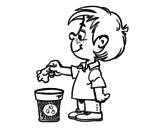 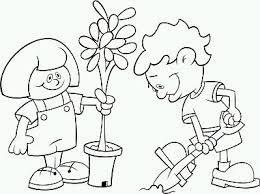 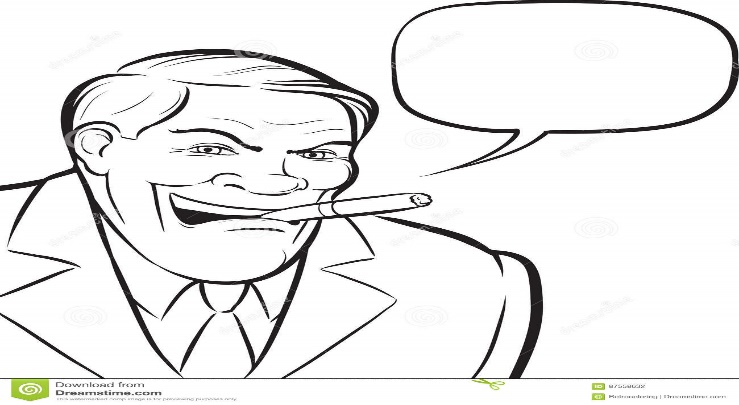 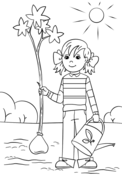 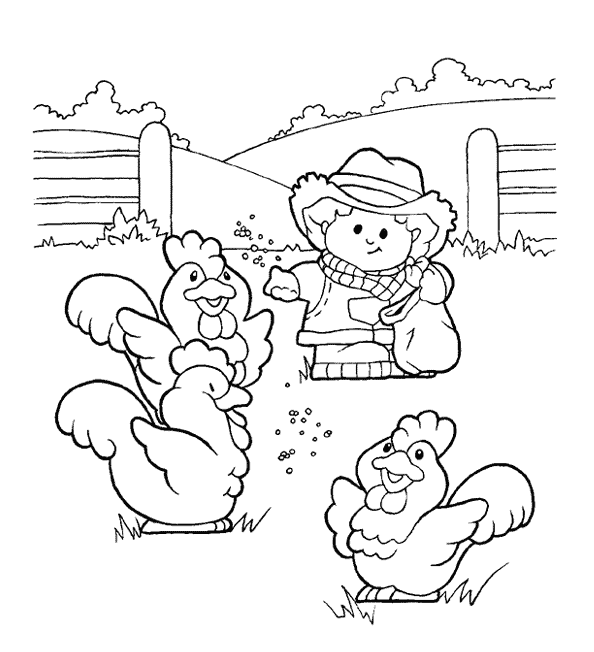 